3933                               SZEGEDI KORCSOLYÁZÓ EGYESÜLET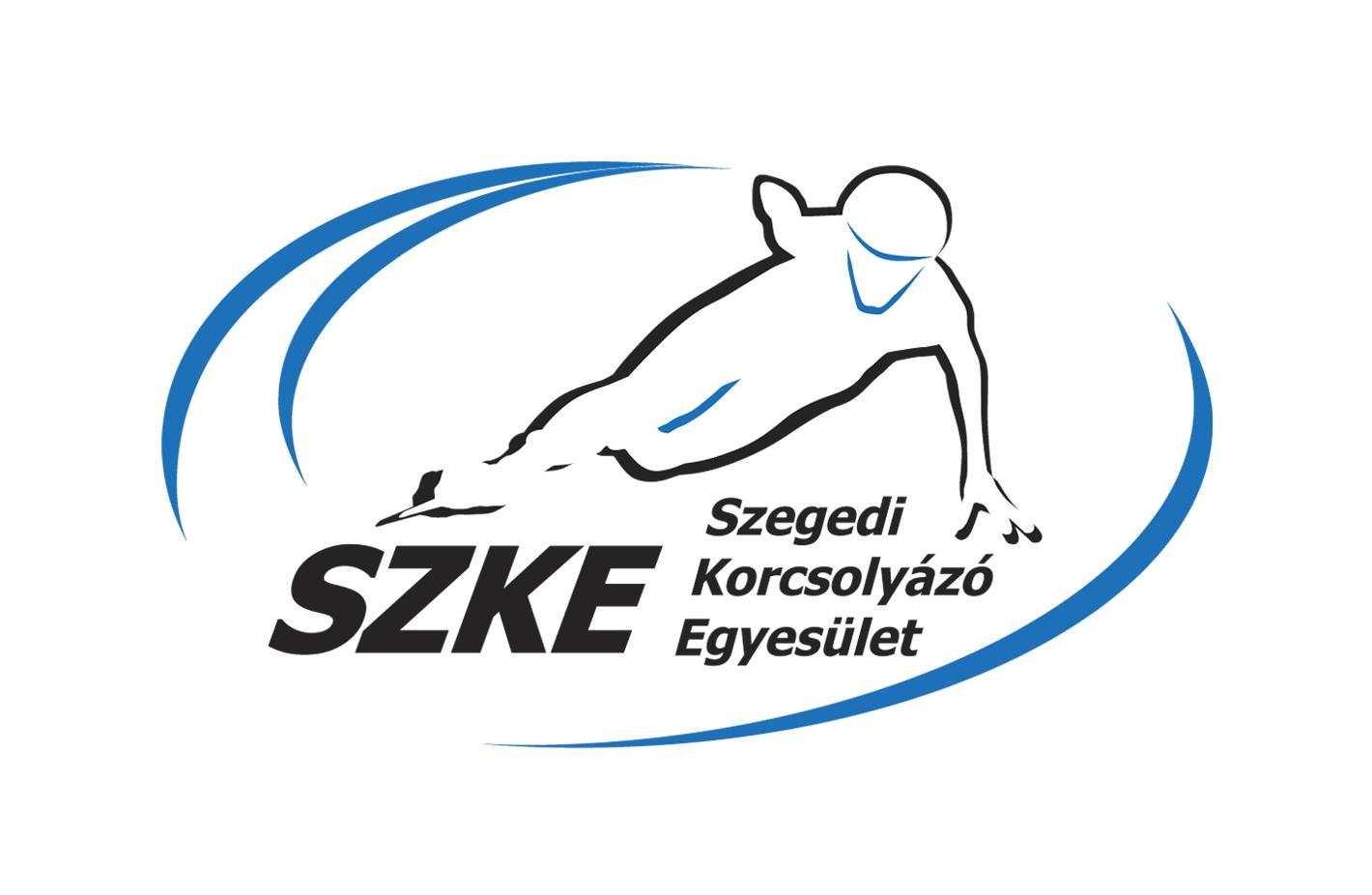                                                          6725. Szeged, Hattyas u. 12/E.                                                                                          Web: www.szke.hu    Mobil: 06/70 428 6720                                  E-mail: szke1997@gmail.com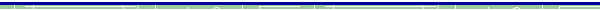 2020-2021.RÖVIDPÁLYÁS GYORSKORCSOLYA (SHORT TRACK) EREDMÉNYEKOlympic HopesBudapest, 2020. szeptember 25-27.500 m		222 m 	333 m		összetettJunior F	Faragó-Szuhay Balázs	4. hely	3. hely	3.hely	3. hely						1000m	500m 		777m		összetettJunior D:	Konkoly Sára		9. hely 	8. hely	8. hely	9. hely		Kozák Kristóf		5. hely	4. hely	5. hely	5. hely		Árendás Mihály		7. hely	6. hely	6. hely	6. hely						1500m	500m		1000m	összetettJunior C:	Kormányos Nina		2. hely	1. hely	2. hely	2. helySomodi Luca			6. hely	6. hely	7. hely	7. helyLiszli Gábor		8. hely	2. hely	5. hely   	3. helyKalmár Botond		9. hely	3. hely	3. hely	4. hely		Vágfalvi Máté		7. hely	9. hely	8. hely  	8. helyJunior B: 	Somodi Maja		1. hely	3. hely	3. hely    	2. helyJunior A: 	Püspök Fanni		8. hely 	8. hely	7. hely	4. helySzőke Petra			13. hely	13. hely	13. hely	13. helyJászapáti Péter		1. hely	2. hely	2. hely   	2. helyTesztverseny Budapest, 2020.október 10-11.						222m		500m 		összetettDivision 1.	Árendás Mihály		12. hely	12. hely	14. hely		Kozák Kristóf		10. hely	16. hely	15. helyDivision 2.	Konkoly Sára		4. hely	4. hely	3. helyDivision 3.	Faragó-Szuhay Tamás	11. hely	2. hely 	3. hely		Konkoly Áron		21. hely	6. hely	10. hely		Konkoly Benedek		24. hely	24. hely	24. hely222m		500m 		1000mNői:		Kormányos Nina		4. hely	6. hely	3. helyPüspök Fanni		10. hely	7. hely	7. helySomodi Luca			11. hely	8. hely	8. helySomodi Maja		5. hely	2. hely	1. hely			Szőke Petra			17. hely	17. hely	17. helyFérfi:		Jászapáti Péter		4. hely	3. hely	2. hely		Kalmár Botond				17. hely	11. helyLiszli Péter					18. hely	14. helyNagy Imre Ákos				21. hely	22. helyVágfalvi Máté				20. hely	23. helyXXV. Csizmadia Ferenc Memorial TrophyBudapest, Magyarország, 2020. november 13-15.						500m 		222m		333m		összetettJunior F:	Faragó-Szuhay Tamás 	5. hely	3. hely	3. hely	3. hely						1000m	500m 		777m		összetettJunior E:	Varga Tirza			8. hely	9. hely	6. hely	8. helyÁrendás Mihály		2. hely. 	2. hely	2. hely	2. helyJunior D:	Kozák Kristóf		5. hely	5. hely	5. hely	5. hely						1500m	500m		1000m	összetettJunior C:	Somodi Luca		2. hely. 	2. hely	2. hely	2. helyLiszli Gábor 		2. hely. 	4. hely	2. hely	2. helyKalmár Botond		3. hely. 	3. hely	4. hely	4. helyNagy Imre Ákos		12. hely	9. hely	9. hely	10. helyNői:		Püspök Fanni		4. hely	2. hely	3. hely	4. helySzőke Petra			10. hely	10. hely	10. hely	10. helyJász KupaJászberény, 2021. február 13-14.	Junior G: 			Varga Zsolt 			2. hely					Fekete Patrik			4. helyJunior F:			Vukovic Nadja			11. helyFargó-Szuhay Tamás		4. helyDaru Milán				10. helyJunior E: 			Varga Tirza				10. hely				Butty Karolina Boglárka		16. helyJunior D:			Kozák Kristóf			5. helyÁrendás Mihály			6. helyFehér Simon				19. helyJunior C:			Kormányos Nina			3. hely				Somodi Luca				6. helyLiszli Gábor 			2. hely				Kalmár Botond			4. helyVágfalvi Máté			10. hely					Nagy Imre Ákos			13. hely	Női:				Püspök Fanni			1. helyVáltók	:	Junior E-F: 		SZKE					4. hely				Butty Karolina Boglárka, Varga Tirza, Vukovic Nadja					SZKE					4. hely					Daru Milán, Fargó-Szuhay Tamás, Varga ZsoltJunior C-D:		SZKE					2. helyKalmár Botond, Kozák Kristóf, Liszli GáborUtánpótlás Országos BajnokságBudapest, 2021. február 26-28.				500m 		222m		333m		777m		összetettJunior F:	Vukovic Nadja	10. hely	25. hely	19. hely			18. helyFaragó-Szuhay Tamás 	3. hely	3. hely	2. hely	3. hely	3. hely	Konkoly Áron	4. hely	5. hely	4. hely	5. hely	5. hely	Konkoly Benedek	17. hely	14. hely	11. hely			14. hely	Daru Milán		12. hely	15. hely	16. hely			15. hely	Varga Zsolt		20. hely	19. hely	18. hely			19. hely	Fekete Patrik	21. hely	21. hely	20. hely			21. hely					777	m	333m 		500m		777m		összetettJunior E:	Varga Tirza		9. hely	13. hely	12. hely			12. hely		Butty Karolina	17. hely	15. hely	13. hely			15. helyÁrendás Mihály	2. hely. 	2. hely	2. hely	2. hely	2. hely				1000	m	500m 		777m		1000m 	összetettJunior D:	Konkoly Sára	7. hely	9. hely	9. hely			9. helyKozák Kristóf	4. hely	3. hely	3. hely	2. hely	3. helyFehér Simon		14. hely	8. hely	11. hely			11. hely				1500m	500m		1000m	1500m	összetettJunior C:	Somodi Luca	4. hely 	3. hely	6. hely	3. hely	5. hely		Kormányos Nina	5. hely	6. hely	5. hely			7. helyKalmár Botond	4. hely 	3. hely	5. hely	5. hely	4. helyLiszli Gábor 		8. hely 	5. hely	3. hely	4. hely	5. helyNagy Imre Ákos	6. hely 	12 hely	14. hely			11. helyVágfalvi Máté	7. hely 	10 hely	12. hely			12. helyJunior B:	Tóth Katalin		5. hely	5. hely	5. hely	4. hely	5. helyJunior A	Püspök Fanni	4. hely	2. hely	5. hely	5. hely	4. helyJászapáti Péter	3. hely	3. hely	4. hely			4. helyVáltók:	Junior E-F: 		SZKE					3. helyÁrendás Mihály, ……………………………………………….SZKE II.				8. hely				……………………………………………………………………….Junior C:		SZKE					3. helyKalmár Botond, Kozák Kristóf, Liszli GáborOrszágos Bajnokság Budapest, 2021. március 13-14.			1500m	500m1	1000m	Super final	ÖsszetettJászapáti Petra		2. hely	1. hely	1. hely	1. hely	1. helyKónya Zsófia		4. hely	2. hely	5.hely		4. hely 	3. helySomodi Maja	 	5. hely	18. hely	6. hely			8. helyKormányos Nina 	20. hely	11. hely	12. hely			15. helySomodi Luca		17. hely	11. hely	12. hely			20. helyPüspök Fanni		18. hely	21. hely	18. hely			21. helyJászapáti Péter		5. hely	4. hely	4. hely	4. hely	6. helyKalmár Botond		18. hely	19. hely	24. hely			21. helyLiszli Gábor	 	24. hely	23. hely	20. hely			23. hely17. Tisza KupaSzeged, 2021. március 19-21.						333 m		111 m 	222 m		összetettJunior G: 	Konkoly Benedek		2. hely	2. hely	2. hely	2. hely		Varga Zsolt			4. hely	4. hely	3. hely	4. hely						500 m		222 m 	333 m		összetettJunior F:	Vukovic Nadja		2. hely	4. hely	6 hely		4. hely		Konkoly Áron		2. hely	2. hely	3. hely	2. hely		Faragó_Szuhay Tamás	3. hely	4. hely	2. hely	3. hely						777	m	333m 		500m		összetettJunior E:	Butty Karolina		7. hely	9. hely	6. hely	7. helyVarga Tirza			9. hely	8. hely	8. hely	9. helyÁrendás Mihály		1. hely. 	1. hely	1. hely	1. hely					1000	m	500m 		777m		összetettJunior D:	Konkoly Sára		5. hely	3. hely	4. hely	4. helyKozák Kristóf		2. hely	2. hely	2. hely	2. helyFehér Simon			6. hely	6. hely	6. hely	6. hely					1500m	500m		1000m	összetettJunior C:	Kormányos Nina		1. hely	2. hely	2. hely	2. helySomodi Luca		3. hely 	4. hely	7. hely	3. helyKalmár Botond		4. hely 	8. hely	5. hely	3. helyLiszli Gábor 			7. hely 	7. hely	6. hely	5. helyVágfalvi Máté		12 hely 	15 hely	15. hely	10. helyNagy Imre Ákos		13. hely 	16 hely	16. hely	11. helyNői: 		Püspök Fanni		6. hely	3. hely	8. hely	2. helyTóth Katalin			10. hely	10. hely	11. hely	3. helyVáltók:		Junior E-F: 		SZKE					6. helyButty Karolina Boglárka, Varga Tirza, Vukovic NadjaSZKE					3. helyÁrendás Mihály, Faragó-Szuhay Tamás, Konkoly ÁronSZKE II.				8. helyJunior C-D:		SZKE					2. hely			Kormányos Nina, Somodi Luca, Konkoly SáraSZKE					2. helyKalmár Botond, Kozák Kristóf, Liszli GáborSZKE II:				Nagy Imre Ákos, Vágfalvi Máté, Fehér Simon